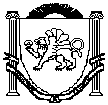 РЕСПУБЛИКА КРЫМНИЖНЕГОРСКИЙ РАЙОНЕМЕЛЬЯНОВСКИЙ СЕЛЬСКИЙ СОВЕТ5-я  сессия 2-го созываРЕШЕНИЕ №127 декабря2019 года	с.ЕмельяновкаО внесении изменений в решениеЕмельяновского сельского советаНижнегорского района Республики Крымот 25 декабря  2018 года  №2«О бюджете Емельяновского сельского поселенияНижнегорского района Республики Крым
на 2019 год  и плановый период 2020 и 2021 годов»В соответствии с Федеральным законом от 06.10.2003г. №131-ФЗ «Обобщих принципах организации местного самоуправления в Российской Федерации», Бюджетным кодексом Российской Федерации, Законом Республики Крымот 27.11.2019 года № 14-ЗРК/2019 «О внесении изменений в Закон Республики Крым «О бюджете Республики Крым на 2019 год и плановый период 2020 и 2021 годов», Положением о бюджетном процессе в  муниципальном образовании Емельяновскоесельское поселение Нижнегорского района Республики Крым,утвержденным 40-ой сессией Емельяновского сельского совета Нижнегорского района Республики Крым от 08 сентября 2014 года № 6, Уставом муниципального образования Емельяновское сельское поселение Нижнегорского района Республики Крым,утвержденного решением 5-ой сессией 1-го созыва Емельяновского сельского совета Нижнегорского района Республики Крым от 08.12.2014 года  № 2, Емельяновский сельский совет РЕШИЛ:     Внести в решение Емельяновского сельского поселения Нижнегорского района Республики Крым от 25 декабря  2018 года  № 2 « О бюджете Емельяновского сельского поселения Нижнегорского района Республики Крым на 2019 год  и плановый период 2020 и 2021 годов следующие изменения:1. Приложения 1,6,7,8 утвержденные решением, изложить в новой редакции (прилагаются).2. Приложения 1,6,7,8 к настоящему решению являются его неотъемлемой частью.3.Настоящее решение подлежит обнародованию на официальном Портале Правительства Республики Крым на странице Нижнегорского муниципального района (nijno.rk.gov.ru) в разделе «Органы местного самоуправления» «Муниципальные образования Нижнегорского района», подраздел «Емельяновское сельское поселение», а также на информационном стенде Емельяновского сельского совета, расположенного по адресу: Нижнегорский район, с.Емельяновка, ул.Центральная, 134, и на официальном сайте администрации Емельяновского сельского поселения Нижнегорского района Республики Крым (http://emel-sovet.ru/) в сети Интернет.4.Настоящее решение вступает в силу с момента его официального обнародования. Председатель Емельяновскогосельского совета –глава администрации Емельяновского сельского поселения				Л.В.ЦапенкоПриложение 1                                                                                                                                                                                                                                                                                                                                                                                                                                                                                                                                                                                                                                                                                                                                                                                                                                                                                                                        к решению Емельяновского сельского совета                                                                                                                                                                                                                                                                                                                                                                                                                                                                                                                                                                                                                                                                                                                                                                                                                               Нижнегорского района Республики Крым от 25.12.2018 №2                                                                                                                                                                                                                                                                                                                                                                                                                                                                                                                           "О бюджете Емельяновского сельского поселения Нижнегорского района                                                                                                                                                                                                                                                                                                                                                                                                                                 Республики Крым на 2019 год и плановый период 2020 и 2021 годов"                                                                                                                                                                                                                                                                                                                                                                                                                                                                                                                                           (в редакции     решения Емельяновского сельского совета Нижнегорского                                                                                                                                                                                                                                                                                                                                                                                                                                             района Республики Крым от 27.12. 2019 года №1 )Приложение 1                                                                                                                                                                                                                                                                                                                                                                                                                                                                                                                                                                                                                                                                                                                                                                                                                                                                                                                        к решению Емельяновского сельского совета                                                                                                                                                                                                                                                                                                                                                                                                                                                                                                                                                                                                                                                                                                                                                                                                                               Нижнегорского района Республики Крым от 25.12.2018 №2                                                                                                                                                                                                                                                                                                                                                                                                                                                                                                                           "О бюджете Емельяновского сельского поселения Нижнегорского района                                                                                                                                                                                                                                                                                                                                                                                                                                 Республики Крым на 2019 год и плановый период 2020 и 2021 годов"                                                                                                                                                                                                                                                                                                                                                                                                                                                                                                                                           (в редакции     решения Емельяновского сельского совета Нижнегорского                                                                                                                                                                                                                                                                                                                                                                                                                                             района Республики Крым от 27.12. 2019 года №1 )Объем поступлений доходов в бюджет Емельяновского сельского поселения Нижнегорского района Республики Крым по кодам видов (подвидов) доходов на 2019 годОбъем поступлений доходов в бюджет Емельяновского сельского поселения Нижнегорского района Республики Крым по кодам видов (подвидов) доходов на 2019 годОбъем поступлений доходов в бюджет Емельяновского сельского поселения Нижнегорского района Республики Крым по кодам видов (подвидов) доходов на 2019 годОбъем поступлений доходов в бюджет Емельяновского сельского поселения Нижнегорского района Республики Крым по кодам видов (подвидов) доходов на 2019 годОбъем поступлений доходов в бюджет Емельяновского сельского поселения Нижнегорского района Республики Крым по кодам видов (подвидов) доходов на 2019 год(рублей)Код по бюджетной классификацииНаименование доходаНаименование доходаНаименование доходаСумма Код по бюджетной классификацииНаименование доходаНаименование доходаНаименование доходаСумма 12223000 1 00 00000 00 0000 000НАЛОГОВЫЕ И НЕНАЛОГОВЫЕ ДОХОДЫНАЛОГОВЫЕ И НЕНАЛОГОВЫЕ ДОХОДЫНАЛОГОВЫЕ И НЕНАЛОГОВЫЕ ДОХОДЫ1 221 700,00000 1 01 00000 00 0000 000НАЛОГИ НА ПРИБЫЛЬ, ДОХОДЫНАЛОГИ НА ПРИБЫЛЬ, ДОХОДЫНАЛОГИ НА ПРИБЫЛЬ, ДОХОДЫ442 000,00000 1 01 02000 01 0000 000Налог на доходы физических лицНалог на доходы физических лицНалог на доходы физических лиц442 000,00000 1 01 02010 01 1000 110Налог на доходы физических лиц с доходов, источником которых является налоговый агент, за исключением доходов, в отношении которых исчисление и уплата налога осуществляются в соответствии со статьями 227, 227.1 и 228 Налогового кодекса Российской ФедерацииНалог на доходы физических лиц с доходов, источником которых является налоговый агент, за исключением доходов, в отношении которых исчисление и уплата налога осуществляются в соответствии со статьями 227, 227.1 и 228 Налогового кодекса Российской ФедерацииНалог на доходы физических лиц с доходов, источником которых является налоговый агент, за исключением доходов, в отношении которых исчисление и уплата налога осуществляются в соответствии со статьями 227, 227.1 и 228 Налогового кодекса Российской Федерации416 900,00000 1 01 02030 01 1000 110Налог на доходы физических лиц с доходов, полученных физическими лицами в соответствии со статьей 228 Налогового кодекса Российской Федерации (сумма платежа (перерасчеты, недоимка и задолженность по соответствующему платежу, в том числе по отмененному)Налог на доходы физических лиц с доходов, полученных физическими лицами в соответствии со статьей 228 Налогового кодекса Российской Федерации (сумма платежа (перерасчеты, недоимка и задолженность по соответствующему платежу, в том числе по отмененному)Налог на доходы физических лиц с доходов, полученных физическими лицами в соответствии со статьей 228 Налогового кодекса Российской Федерации (сумма платежа (перерасчеты, недоимка и задолженность по соответствующему платежу, в том числе по отмененному)24 000,00000 1 01 02030 01 2100 110Налог на доходы физических лиц с доходов, полученных физическими лицами в соответствии со статьей 228 Налогового кодекса Российской Федерации (пени по соответствующему платежу)Налог на доходы физических лиц с доходов, полученных физическими лицами в соответствии со статьей 228 Налогового кодекса Российской Федерации (пени по соответствующему платежу)Налог на доходы физических лиц с доходов, полученных физическими лицами в соответствии со статьей 228 Налогового кодекса Российской Федерации (пени по соответствующему платежу)1 100,00000 1 05 00000 00 0000 000НАЛОГИ НА СОВОКУПНЫЙ ДОХОДНАЛОГИ НА СОВОКУПНЫЙ ДОХОДНАЛОГИ НА СОВОКУПНЫЙ ДОХОД173 500,00000 1 05 03000 01 0000 110Единый сельскохозяйственный налогЕдиный сельскохозяйственный налогЕдиный сельскохозяйственный налог173 500,00000 1 05 03010 01 1000 110Единый сельскохозяйственный налогЕдиный сельскохозяйственный налогЕдиный сельскохозяйственный налог173 500,00000 1 06 00000 00 0000 000НАЛОГИ НА ИМУЩЕСТВОНАЛОГИ НА ИМУЩЕСТВОНАЛОГИ НА ИМУЩЕСТВО275 500,00000 1 06 06000 00 0000 110Земельный налогЗемельный налогЗемельный налог275 500,00000 1 06 06030 00 0000 110Земельный налог с организацийЗемельный налог с организацийЗемельный налог с организаций14 500,00000 1 06 06033 10 1000 110Земельный налог с организаций, обладающих земельным участком, расположенным в границах сельских поселенийЗемельный налог с организаций, обладающих земельным участком, расположенным в границах сельских поселенийЗемельный налог с организаций, обладающих земельным участком, расположенным в границах сельских поселений14 500,00000 1 06 06043 10 1000 110Земельный налог с физических лиц, обладающих земельным участком, расположенным в границах сельских поселений (сумма платежа (перерасчеты, недоимка и задолженность по соответствующему платежу, в том числе по отмененному)Земельный налог с физических лиц, обладающих земельным участком, расположенным в границах сельских поселений (сумма платежа (перерасчеты, недоимка и задолженность по соответствующему платежу, в том числе по отмененному)Земельный налог с физических лиц, обладающих земельным участком, расположенным в границах сельских поселений (сумма платежа (перерасчеты, недоимка и задолженность по соответствующему платежу, в том числе по отмененному)261 000,00000 1 08 00000 00 0000 000ГОСУДАРСТВЕННАЯ ПОШЛИНАГОСУДАРСТВЕННАЯ ПОШЛИНАГОСУДАРСТВЕННАЯ ПОШЛИНА21 000,00000 1 08 04000 01 0000 110Государственная пошлина за совершение нотариальных действий (за исключением действий, совершаемых консульскими учреждениями Российской Федерации)Государственная пошлина за совершение нотариальных действий (за исключением действий, совершаемых консульскими учреждениями Российской Федерации)Государственная пошлина за совершение нотариальных действий (за исключением действий, совершаемых консульскими учреждениями Российской Федерации)21 000,00000 1 08 04020 01 1000 110Государственная пошлина за совершение нотариальных действий должностными лицами органов местного самоуправления, уполномоченными в соответствии с законодательными актами Российской Федерации на совершение нотариальных действийГосударственная пошлина за совершение нотариальных действий должностными лицами органов местного самоуправления, уполномоченными в соответствии с законодательными актами Российской Федерации на совершение нотариальных действийГосударственная пошлина за совершение нотариальных действий должностными лицами органов местного самоуправления, уполномоченными в соответствии с законодательными актами Российской Федерации на совершение нотариальных действий21 000,00000 1 11 00000 00 0000 000ДОХОДЫ ОТ ИСПОЛЬЗОВАНИЯ ИМУЩЕСТВА, НАХОДЯЩЕГОСЯ В ГОСУДАРСТВЕННОЙ И МУНИЦИПАЛЬНОЙ СОБСТВЕННОСТИДОХОДЫ ОТ ИСПОЛЬЗОВАНИЯ ИМУЩЕСТВА, НАХОДЯЩЕГОСЯ В ГОСУДАРСТВЕННОЙ И МУНИЦИПАЛЬНОЙ СОБСТВЕННОСТИДОХОДЫ ОТ ИСПОЛЬЗОВАНИЯ ИМУЩЕСТВА, НАХОДЯЩЕГОСЯ В ГОСУДАРСТВЕННОЙ И МУНИЦИПАЛЬНОЙ СОБСТВЕННОСТИ248 000,00000 1 11 05000 00 0000 120Доходы, получаемые в виде арендной либо иной платы за передачу в возмездное пользование государственного и муниципального имущества (за исключением имущества бюджетных и автономных учреждений, а также имущества государственных и муниципальных унитарных предприятий, в том числе казенных)Доходы, получаемые в виде арендной либо иной платы за передачу в возмездное пользование государственного и муниципального имущества (за исключением имущества бюджетных и автономных учреждений, а также имущества государственных и муниципальных унитарных предприятий, в том числе казенных)Доходы, получаемые в виде арендной либо иной платы за передачу в возмездное пользование государственного и муниципального имущества (за исключением имущества бюджетных и автономных учреждений, а также имущества государственных и муниципальных унитарных предприятий, в том числе казенных)248 000,00000 1 11 05025 10 0000 120Доходы, получаемые в виде арендной платы, а также средства от продажи права на заключение договоров аренды за земли, находящиеся в собственности сельских поселений (за исключением земельных участков муниципальных бюджетных и автономных учреждений)Доходы, получаемые в виде арендной платы, а также средства от продажи права на заключение договоров аренды за земли, находящиеся в собственности сельских поселений (за исключением земельных участков муниципальных бюджетных и автономных учреждений)Доходы, получаемые в виде арендной платы, а также средства от продажи права на заключение договоров аренды за земли, находящиеся в собственности сельских поселений (за исключением земельных участков муниципальных бюджетных и автономных учреждений)219 900,00000 1 11 05035 10 0000 120Доходы от сдачи в аренду имущества, находящегося в оперативном управлении органов управления сельских поселений и созданных ими учреждений (за исключением имущества муниципальных бюджетных и автономных учреждений)Доходы от сдачи в аренду имущества, находящегося в оперативном управлении органов управления сельских поселений и созданных ими учреждений (за исключением имущества муниципальных бюджетных и автономных учреждений)Доходы от сдачи в аренду имущества, находящегося в оперативном управлении органов управления сельских поселений и созданных ими учреждений (за исключением имущества муниципальных бюджетных и автономных учреждений)28 100,00000 1 17 00000 00 0000 000ПРОЧИЕ НЕНАЛОГОВЫЕ ДОХОДЫПРОЧИЕ НЕНАЛОГОВЫЕ ДОХОДЫПРОЧИЕ НЕНАЛОГОВЫЕ ДОХОДЫ61 700,00000 1 17 05000 00 0000 180Прочие неналоговые доходыПрочие неналоговые доходыПрочие неналоговые доходы61 700,00000 1 17 05050 10 0000 180Прочие неналоговые доходы бюджетов сельских поселенийПрочие неналоговые доходы бюджетов сельских поселенийПрочие неналоговые доходы бюджетов сельских поселений61 700,00000 2 00 00000 00 0000 000БЕЗВОЗМЕЗДНЫЕ ПОСТУПЛЕНИЯБЕЗВОЗМЕЗДНЫЕ ПОСТУПЛЕНИЯБЕЗВОЗМЕЗДНЫЕ ПОСТУПЛЕНИЯ13 111 782,00000 2 02 00000 00 0000 000БЕЗВОЗМЕЗДНЫЕ ПОСТУПЛЕНИЯ ОТ ДРУГИХ БЮДЖЕТОВ БЮДЖЕТНОЙ СИСТЕМЫ РОССИЙСКОЙ ФЕДЕРАЦИИБЕЗВОЗМЕЗДНЫЕ ПОСТУПЛЕНИЯ ОТ ДРУГИХ БЮДЖЕТОВ БЮДЖЕТНОЙ СИСТЕМЫ РОССИЙСКОЙ ФЕДЕРАЦИИБЕЗВОЗМЕЗДНЫЕ ПОСТУПЛЕНИЯ ОТ ДРУГИХ БЮДЖЕТОВ БЮДЖЕТНОЙ СИСТЕМЫ РОССИЙСКОЙ ФЕДЕРАЦИИ13 111 782,00000 2 02 10000 00 0000 150Дотации бюджетам бюджетной системы Российской ФедерацииДотации бюджетам бюджетной системы Российской ФедерацииДотации бюджетам бюджетной системы Российской Федерации2 127 498,00000 2 02 15001 00 0000 150Дотации на выравнивание бюджетной обеспеченностиДотации на выравнивание бюджетной обеспеченностиДотации на выравнивание бюджетной обеспеченности1 304 458,00000 2 02 15001 10 0000 150Дотации бюджетам сельских поселений на выравнивание бюджетной обеспеченностиДотации бюджетам сельских поселений на выравнивание бюджетной обеспеченностиДотации бюджетам сельских поселений на выравнивание бюджетной обеспеченности833 978,00000 2 02 15001 10 0001 150Дотации бюджетам сельских поселений на выравнивание бюджетной обеспеченности (за счет средств бюджета района)Дотации бюджетам сельских поселений на выравнивание бюджетной обеспеченности (за счет средств бюджета района)Дотации бюджетам сельских поселений на выравнивание бюджетной обеспеченности (за счет средств бюджета района)470 480,00000 2 02 15002 10 0000 150Дотации бюджетам на поддержу мер по обеспечению сбалансированности бюджетов Дотации бюджетам на поддержу мер по обеспечению сбалансированности бюджетов Дотации бюджетам на поддержу мер по обеспечению сбалансированности бюджетов 823 040,00000 2 02 20000 00 0000 150Субсидии бюджетам бюджетной системы Российской Федерации (межбюджетные субсидии)Субсидии бюджетам бюджетной системы Российской Федерации (межбюджетные субсидии)Субсидии бюджетам бюджетной системы Российской Федерации (межбюджетные субсидии)10 887 758,00000 2 02 29999 10 0000 150Прочие субсидии бюджетам сельских поселенийПрочие субсидии бюджетам сельских поселенийПрочие субсидии бюджетам сельских поселений10 887 758,00000 2 02 30000 00 0000 150Субвенции бюджетам бюджетной системы Российской ФедерацииСубвенции бюджетам бюджетной системы Российской ФедерацииСубвенции бюджетам бюджетной системы Российской Федерации96 526,00000 2 02 30024 00 0000 150Субвенции местным бюджетам на выполнение передаваемых полномочий субъектов Российской ФедерацииСубвенции местным бюджетам на выполнение передаваемых полномочий субъектов Российской ФедерацииСубвенции местным бюджетам на выполнение передаваемых полномочий субъектов Российской Федерации684,00000 2 02 30024 10 0000 150Субвенции бюджетам сельских поселений на выполнение передаваемых полномочий субъектов Российской ФедерацииСубвенции бюджетам сельских поселений на выполнение передаваемых полномочий субъектов Российской ФедерацииСубвенции бюджетам сельских поселений на выполнение передаваемых полномочий субъектов Российской Федерации684,00000 2 02 30024 10 0002 150Субвенции бюджетам сельских поселений на выполнение передаваемых полномочий субъектов Российской Федерации в рамках непрограммных расходов органов Республики Крым (полномочия в сфере административной ответственности)Субвенции бюджетам сельских поселений на выполнение передаваемых полномочий субъектов Российской Федерации в рамках непрограммных расходов органов Республики Крым (полномочия в сфере административной ответственности)Субвенции бюджетам сельских поселений на выполнение передаваемых полномочий субъектов Российской Федерации в рамках непрограммных расходов органов Республики Крым (полномочия в сфере административной ответственности)684,00000 2 02 35118 00 0000 150Субвенции бюджетам на осуществление первичного воинского учета на территориях, где отсутствуют военные комиссариатыСубвенции бюджетам на осуществление первичного воинского учета на территориях, где отсутствуют военные комиссариатыСубвенции бюджетам на осуществление первичного воинского учета на территориях, где отсутствуют военные комиссариаты95 842,00000 2 02 35118 10 0000 150Субвенции бюджетам сельских поселений на осуществление первичного воинского учета на территориях, где отсутствуют военные комиссариатыСубвенции бюджетам сельских поселений на осуществление первичного воинского учета на территориях, где отсутствуют военные комиссариатыСубвенции бюджетам сельских поселений на осуществление первичного воинского учета на территориях, где отсутствуют военные комиссариаты95 842,00Всего доходовВсего доходовВсего доходов14 333 482,00Приложение 6Приложение 6Приложение 6Приложение 6Приложение 6Приложение 6Приложение 6к решению Емельяновского сельского совета                                                                                                                                                                                                                                                                                                                                                                                                                                                                                                                                                                                                                                                                                                                                                                                                                               Нижнегорского района Республики Крым                                                                               от 25.12.2018 №2    "О бюджете Емельяновского                                                                                                                                                                сельского поселения Нижнегорского района                                                                                                                                                                                                                                                                                                                                                                                                                                 Республики Крым на 2019 год и плановый                                                                         период 2020 и 2021 годов"   (в редакции     решения                                                                             Емельяновского сельского совета Нижнегорского                                                                                                                                                                                                                                                                                                                                                                                                                                                                                                                        района Республики Крым от 27.12. 2019 года №1 )к решению Емельяновского сельского совета                                                                                                                                                                                                                                                                                                                                                                                                                                                                                                                                                                                                                                                                                                                                                                                                                               Нижнегорского района Республики Крым                                                                               от 25.12.2018 №2    "О бюджете Емельяновского                                                                                                                                                                сельского поселения Нижнегорского района                                                                                                                                                                                                                                                                                                                                                                                                                                 Республики Крым на 2019 год и плановый                                                                         период 2020 и 2021 годов"   (в редакции     решения                                                                             Емельяновского сельского совета Нижнегорского                                                                                                                                                                                                                                                                                                                                                                                                                                                                                                                        района Республики Крым от 27.12. 2019 года №1 )к решению Емельяновского сельского совета                                                                                                                                                                                                                                                                                                                                                                                                                                                                                                                                                                                                                                                                                                                                                                                                                               Нижнегорского района Республики Крым                                                                               от 25.12.2018 №2    "О бюджете Емельяновского                                                                                                                                                                сельского поселения Нижнегорского района                                                                                                                                                                                                                                                                                                                                                                                                                                 Республики Крым на 2019 год и плановый                                                                         период 2020 и 2021 годов"   (в редакции     решения                                                                             Емельяновского сельского совета Нижнегорского                                                                                                                                                                                                                                                                                                                                                                                                                                                                                                                        района Республики Крым от 27.12. 2019 года №1 )к решению Емельяновского сельского совета                                                                                                                                                                                                                                                                                                                                                                                                                                                                                                                                                                                                                                                                                                                                                                                                                               Нижнегорского района Республики Крым                                                                               от 25.12.2018 №2    "О бюджете Емельяновского                                                                                                                                                                сельского поселения Нижнегорского района                                                                                                                                                                                                                                                                                                                                                                                                                                 Республики Крым на 2019 год и плановый                                                                         период 2020 и 2021 годов"   (в редакции     решения                                                                             Емельяновского сельского совета Нижнегорского                                                                                                                                                                                                                                                                                                                                                                                                                                                                                                                        района Республики Крым от 27.12. 2019 года №1 )к решению Емельяновского сельского совета                                                                                                                                                                                                                                                                                                                                                                                                                                                                                                                                                                                                                                                                                                                                                                                                                               Нижнегорского района Республики Крым                                                                               от 25.12.2018 №2    "О бюджете Емельяновского                                                                                                                                                                сельского поселения Нижнегорского района                                                                                                                                                                                                                                                                                                                                                                                                                                 Республики Крым на 2019 год и плановый                                                                         период 2020 и 2021 годов"   (в редакции     решения                                                                             Емельяновского сельского совета Нижнегорского                                                                                                                                                                                                                                                                                                                                                                                                                                                                                                                        района Республики Крым от 27.12. 2019 года №1 )к решению Емельяновского сельского совета                                                                                                                                                                                                                                                                                                                                                                                                                                                                                                                                                                                                                                                                                                                                                                                                                               Нижнегорского района Республики Крым                                                                               от 25.12.2018 №2    "О бюджете Емельяновского                                                                                                                                                                сельского поселения Нижнегорского района                                                                                                                                                                                                                                                                                                                                                                                                                                 Республики Крым на 2019 год и плановый                                                                         период 2020 и 2021 годов"   (в редакции     решения                                                                             Емельяновского сельского совета Нижнегорского                                                                                                                                                                                                                                                                                                                                                                                                                                                                                                                        района Республики Крым от 27.12. 2019 года №1 )к решению Емельяновского сельского совета                                                                                                                                                                                                                                                                                                                                                                                                                                                                                                                                                                                                                                                                                                                                                                                                                               Нижнегорского района Республики Крым                                                                               от 25.12.2018 №2    "О бюджете Емельяновского                                                                                                                                                                сельского поселения Нижнегорского района                                                                                                                                                                                                                                                                                                                                                                                                                                 Республики Крым на 2019 год и плановый                                                                         период 2020 и 2021 годов"   (в редакции     решения                                                                             Емельяновского сельского совета Нижнегорского                                                                                                                                                                                                                                                                                                                                                                                                                                                                                                                        района Республики Крым от 27.12. 2019 года №1 )Ведомственная структура расходов бюджета Емельяновского сельского поселения Нижнегорского района Республики Крым на 2019 годВедомственная структура расходов бюджета Емельяновского сельского поселения Нижнегорского района Республики Крым на 2019 годВедомственная структура расходов бюджета Емельяновского сельского поселения Нижнегорского района Республики Крым на 2019 годВедомственная структура расходов бюджета Емельяновского сельского поселения Нижнегорского района Республики Крым на 2019 годВедомственная структура расходов бюджета Емельяновского сельского поселения Нижнегорского района Республики Крым на 2019 годВедомственная структура расходов бюджета Емельяновского сельского поселения Нижнегорского района Республики Крым на 2019 годВедомственная структура расходов бюджета Емельяновского сельского поселения Нижнегорского района Республики Крым на 2019 год(рублей)(рублей)(рублей)(рублей)(рублей)(рублей)(рублей)НаименованиеГРБСРзПРЦСРВРСумма1234567Администрация Емельяновского сельского поселения Нижнегорского района Республики Крым90314 563 214,05ОБЩЕГОСУДАРСТВЕННЫЕ ВОПРОСЫ903012 623 711,00Функционирование высшего должностного лица субъекта Российской Федерации и муниципального образования9030102717 748,00Муниципальная программа" Обеспечение деятельности администрации Емельяновского сельского поселения Нижнегорского района Республики Крым по решению вопросов местного значения»903010201 0 00 00000717 748,00Расходы на выплаты по оплате труда лиц, замещающих муниципальные должности  органа местного самоуправления Емельяновского сельского поселения Нижнегорского района Республики Крым в рамках программного направления расходов903010201 0 00 0019Г717 748,00Расходы на выплаты персоналу государственных (муниципальных) органов903010201 0 00 0019Г120717 748,00Функционирование Правительства Российской Федерации, высших исполнительных органов государственной власти субъектов Российской Федерации, местных администраций90301041 727 429,80Муниципальная программа" Обеспечение деятельности администрации Емельяновского сельского поселения Нижнегорского района Республики Крым по решению вопросов местного значения»903010401 0 00 000001 727 429,80Расходы на обеспечение деятельности органов местного самоуправления Емельяновского сельского поселения Нижнегорского района Республики Крым в рамках программного направления расходов903010401 0 00 001901 727 429,80Расходы на выплаты персоналу государственных (муниципальных) органов903010401 0 00 001901201 527 616,00Иные закупки товаров, работ и услуг для обеспечения государственных (муниципальных) нужд903010401 0 00 00190240197 635,80Уплата налогов, сборов и иных платежей903010401 0 00 001908502 178,00Обеспечение деятельности финансовых, налоговых и таможенных органов и органов финансового (финансово-бюджетного) надзора903010622 477,00Непрограммные расходы на обеспечение функций муниципальных образований903010691 0 00 0000022 477,00Межбюджетные трансферты из бюджета поселения на осуществление части переданных полномочий903010691 2 00 0000022 477,00Межбюджетные трансферты бюджету  муниципального образования Нижнегорский  район  Республики Крым  из бюджета поселения на осуществление  части переданных полномочий по осуществлению внешнего муниципального финансового контроля в рамках непрограммных расходов903010691 2 00 0019122 477,00Иные межбюджетные трансферты903010691 2 00 0019154022 477,00Обеспечение проведения выборов и референдумов9030107152 372,20Непрограммные расходы на обеспечение функций муниципальных образований903010791 0 00 00000152 372,20Проведение выборов на территории муниципального образования903010791 4 00 00000152 372,20Расходы на проведение выборов на территории муниципального образования в рамках непрограммных расходов903010791 4 00 В2019152 372,20Специальные расходы903010791 4 00 В2019880152 372,20Другие общегосударственные вопросы90301133 684,00Непрограммные расходы на обеспечение функций муниципальных образований903011391 0 00 000003 684,00Мероприятия в сфере административной ответственности903011391 1 00 00000684,00Расходы на осуществление переданных органами местного самоуправления Республики Крым отдельных государственных полномочий Республики Крым в сфере административной ответственности903011391 1 00 71400684,00Иные закупки товаров, работ и услуг для обеспечения государственных (муниципальных) нужд903011391 1 00 71400240684,00Ежегодные взносы903011391 3 00 000003 000,00Расходы на оплату Ежегодного членского взноса в ассоциацию « Совет муниципальных образований Республики Крым» в рамках не программных расходов903011391 3 00 004013 000,00Уплата налогов, сборов и иных платежей903011391 3 00 004018503 000,00НАЦИОНАЛЬНАЯ ОБОРОНА9030295 842,00Мобилизационная и вневойсковая подготовка903020395 842,00Осуществление функций федеральных органов государственной власти903020375 0 00 0000095 842,00Осуществление отдельных государственных полномочий по первичному воинскому учету903020375 1 00 0000095 842,00Расходы на осуществление функций первичного воинского учета на территориях, где отсутствуют военные комиссариаты903020375 1 00 5118095 842,00Расходы на выплаты персоналу государственных (муниципальных) органов903020375 1 00 5118012088 120,00Иные закупки товаров, работ и услуг для обеспечения государственных (муниципальных) нужд903020375 1 00 511802407 722,00НАЦИОНАЛЬНАЯ ЭКОНОМИКА90304274 497,05Дорожное хозяйство (дорожные фонды)903040951 497,05Непрограммные расходы на обеспечение функций муниципальных образований903040991 0 00 0000051 497,05Межбюджетные трансферты неиспользованного остатка средств дорожного фонда903040991 7 00 0000051 497,05Межбюджетные трансферты неиспользованного остатка средств дорожного фонда муниципального образования Емельяновское сельское поселение Нижнегорского района Республики Крым бюджету муниципального образования Нижнегорский район Республики Крым903040991 7 00 0201951 497,05Иные закупки товаров, работ и услуг для обеспечения государственных (муниципальных) нужд903040991 7 00 0201924051 497,05Другие вопросы в области национальной экономики9030412223 000,00Непрограммные расходы на обеспечение функций муниципальных образований903041291 0 00 00000223 000,00Мероприятия на межевание земельных участков и постановке на кадастровый учет903041291 6 00 00000223 000,00Расходы на межевание земельных участков и постановке на кадастровый учет в рамках непрограммных расходов903041291 6 00 00590223 000,00Иные закупки товаров, работ и услуг для обеспечения государственных (муниципальных) нужд903041291 6 00 00590240223 000,00ЖИЛИЩНО-КОММУНАЛЬНОЕ ХОЗЯЙСТВО9030511 559 288,00Коммунальное хозяйство903050211 460 798,00Муниципальная программа "Капитальный ремонт сетей водоснабжения от скважины №2557 участка от дома №330 до дома №150 по ул.Центральная в с.Емельяновка Нижнегорского района Республики Крым»903050202 0 00 0000011 460 798,00Расходы на капитальный ремонт сетей водоснабжения от скважины №2557 участка от дома №330 до дома №150 по ул.Центральная в с.Емельяновка Нижнегорского района Республики Крым в рамках программного направления расходов903050202 0 00 S299011 460 798,00Иные закупки товаров, работ и услуг для обеспечения государственных (муниципальных) нужд903050202 0 00 S299024011 460 798,00Благоустройство903050398 490,00Непрограммные расходы на обеспечение функций муниципальных образований903050391 0 00 0000098 490,00Мероприятия по благоустройству поселения903050391 5 00 0000098 490,00Реализация прочих мероприятий по благоустройству поселений в рамках непрограммных расходов903050391 5 00 0059098 490,00Иные закупки товаров, работ и услуг для обеспечения государственных (муниципальных) нужд903050391 5 00 0059024098 490,00КУЛЬТУРА, КИНЕМАТОГРАФИЯ903089 876,00Культура90308019 876,00Непрограммные расходы на обеспечение функций муниципальных образований903080191 0 00 000009 876,00Межбюджетные трансферты из бюджета поселения на осуществление части переданных полномочий903080191 2 00 000009 876,00межбюджетные трансферты бюджету  муниципального образования Нижнегорский  район  Республики Крым  из бюджета поселения на осуществление  части полномочий на организацию библиотечного обслуживания населения, комплектование и обеспечение сохранности библиотечных фондов библиотек поселения  в рамках непрограммных расходов903080191 2 00 115913 292,00Иные межбюджетные трансферты903080191 2 00 115915403 292,00Межбюджетные трансферты бюджету  муниципального образования Нижнегорский  район  Республики Крым  из бюджета поселения на осуществление  части переданных полномочий на создание условий для организации досуга и обеспеченности жителей поселения услугами организаций культуры  в рамках непрограммных903080191 2 00 145916 584,00Иные межбюджетные трансферты903080191 2 00 145915406 584,00ИТОГО14 563 214,05Приложение 7Приложение 7Приложение 7Приложение 7к решению Емельяновского сельского совета                                                                                                                                                                                                                                                                                                                                                                                                                                                                                                                                                                                                                                                                                                                                                                                                                               Нижнегорского района Республики Крым                                                                                   от 25.12.2018 №2 "О бюджете Емельяновского                                                                                     сельского поселения Нижнегорского района                                                                                                                                                                                                                                                                                                                                                                                                                                                                                                                                                                                                                                                                                                                                                                                                                                                                                                                                                           Республики Крым на 2019 год и плановый                                                                              период 2020 и 2021 годов" (в редакции  решения                                                                             Емельяновского сельского совета Нижнегорского                                                                                                                                                                                                                                                                                                                                                                                                                                             района Республики Крым от 27.12. 2019 года №1)к решению Емельяновского сельского совета                                                                                                                                                                                                                                                                                                                                                                                                                                                                                                                                                                                                                                                                                                                                                                                                                               Нижнегорского района Республики Крым                                                                                   от 25.12.2018 №2 "О бюджете Емельяновского                                                                                     сельского поселения Нижнегорского района                                                                                                                                                                                                                                                                                                                                                                                                                                                                                                                                                                                                                                                                                                                                                                                                                                                                                                                                                           Республики Крым на 2019 год и плановый                                                                              период 2020 и 2021 годов" (в редакции  решения                                                                             Емельяновского сельского совета Нижнегорского                                                                                                                                                                                                                                                                                                                                                                                                                                             района Республики Крым от 27.12. 2019 года №1)к решению Емельяновского сельского совета                                                                                                                                                                                                                                                                                                                                                                                                                                                                                                                                                                                                                                                                                                                                                                                                                               Нижнегорского района Республики Крым                                                                                   от 25.12.2018 №2 "О бюджете Емельяновского                                                                                     сельского поселения Нижнегорского района                                                                                                                                                                                                                                                                                                                                                                                                                                                                                                                                                                                                                                                                                                                                                                                                                                                                                                                                                           Республики Крым на 2019 год и плановый                                                                              период 2020 и 2021 годов" (в редакции  решения                                                                             Емельяновского сельского совета Нижнегорского                                                                                                                                                                                                                                                                                                                                                                                                                                             района Республики Крым от 27.12. 2019 года №1)к решению Емельяновского сельского совета                                                                                                                                                                                                                                                                                                                                                                                                                                                                                                                                                                                                                                                                                                                                                                                                                               Нижнегорского района Республики Крым                                                                                   от 25.12.2018 №2 "О бюджете Емельяновского                                                                                     сельского поселения Нижнегорского района                                                                                                                                                                                                                                                                                                                                                                                                                                                                                                                                                                                                                                                                                                                                                                                                                                                                                                                                                           Республики Крым на 2019 год и плановый                                                                              период 2020 и 2021 годов" (в редакции  решения                                                                             Емельяновского сельского совета Нижнегорского                                                                                                                                                                                                                                                                                                                                                                                                                                             района Республики Крым от 27.12. 2019 года №1)Распределение расходов бюджета Емельяновского сельского поселения Нижнегорского района Республики Крым по разделам, подразделам расходов бюджета на 2019 годРаспределение расходов бюджета Емельяновского сельского поселения Нижнегорского района Республики Крым по разделам, подразделам расходов бюджета на 2019 годРаспределение расходов бюджета Емельяновского сельского поселения Нижнегорского района Республики Крым по разделам, подразделам расходов бюджета на 2019 годРаспределение расходов бюджета Емельяновского сельского поселения Нижнегорского района Республики Крым по разделам, подразделам расходов бюджета на 2019 год(рублей)(рублей)(рублей)(рублей)НаименованиеКод разделаКод подразделаСумма1234ОБЩЕГОСУДАРСТВЕННЫЕ ВОПРОСЫ012 623 711,00Функционирование высшего должностного лица субъекта Российской Федерации и муниципального образования0102717 748,00Функционирование Правительства Российской Федерации, высших исполнительных органов государственной власти субъектов Российской Федерации, местных администраций01041 727 429,80Обеспечение деятельности финансовых, налоговых и таможенных органов и органов финансового (финансово-бюджетного) надзора010622 477,00Обеспечение проведения выборов и референдумов0107152 372,20Другие общегосударственные вопросы01133 684,00НАЦИОНАЛЬНАЯ ОБОРОНА0295 842,00Мобилизационная и вневойсковая подготовка020395 842,00НАЦИОНАЛЬНАЯ ЭКОНОМИКА04274 497,05Дорожное хозяйство (дорожные фонды)040951 497,05Другие вопросы в области национальной экономики0412223 000,00ЖИЛИЩНО-КОММУНАЛЬНОЕ ХОЗЯЙСТВО0511 559 288,00Коммунальное хозяйство050211 460 798,00Благоустройство050398 490,00КУЛЬТУРА, КИНЕМАТОГРАФИЯ089 876,00Культура08019 876,00ИТОГО14 563 214,05Приложение 8Приложение 8Приложение 8Приложение 8Приложение 8Приложение 8к решению Емельяновского сельского совета                                                                                                                                                                                                                                                                                                                                                                                                                                                                                                                                                                                                                                                                                                                                                                                                                               Нижнегорского района Республики Крым от 25.12.2018 №2 "О бюджете Емельяновского                                                                                          сельского  поселения Нижнегорского района                                                                                                                                                                                                                                                                                                                                                                                                                                               Республики Крым на 2019 год и плановыйпериод 2020 и 2021 годов" (в редакции     решения                                                                                                                                                                                                                                                                                                                                                                                                                                                                                                                                          Емельяновского сельского совета Нижнегорского                                                                                                                                                                                                                                                                                                                                                                                                                                             района Республики Крым от 27.12. 2019 года №1 )к решению Емельяновского сельского совета                                                                                                                                                                                                                                                                                                                                                                                                                                                                                                                                                                                                                                                                                                                                                                                                                               Нижнегорского района Республики Крым от 25.12.2018 №2 "О бюджете Емельяновского                                                                                          сельского  поселения Нижнегорского района                                                                                                                                                                                                                                                                                                                                                                                                                                               Республики Крым на 2019 год и плановыйпериод 2020 и 2021 годов" (в редакции     решения                                                                                                                                                                                                                                                                                                                                                                                                                                                                                                                                          Емельяновского сельского совета Нижнегорского                                                                                                                                                                                                                                                                                                                                                                                                                                             района Республики Крым от 27.12. 2019 года №1 )к решению Емельяновского сельского совета                                                                                                                                                                                                                                                                                                                                                                                                                                                                                                                                                                                                                                                                                                                                                                                                                               Нижнегорского района Республики Крым от 25.12.2018 №2 "О бюджете Емельяновского                                                                                          сельского  поселения Нижнегорского района                                                                                                                                                                                                                                                                                                                                                                                                                                               Республики Крым на 2019 год и плановыйпериод 2020 и 2021 годов" (в редакции     решения                                                                                                                                                                                                                                                                                                                                                                                                                                                                                                                                          Емельяновского сельского совета Нижнегорского                                                                                                                                                                                                                                                                                                                                                                                                                                             района Республики Крым от 27.12. 2019 года №1 )к решению Емельяновского сельского совета                                                                                                                                                                                                                                                                                                                                                                                                                                                                                                                                                                                                                                                                                                                                                                                                                               Нижнегорского района Республики Крым от 25.12.2018 №2 "О бюджете Емельяновского                                                                                          сельского  поселения Нижнегорского района                                                                                                                                                                                                                                                                                                                                                                                                                                               Республики Крым на 2019 год и плановыйпериод 2020 и 2021 годов" (в редакции     решения                                                                                                                                                                                                                                                                                                                                                                                                                                                                                                                                          Емельяновского сельского совета Нижнегорского                                                                                                                                                                                                                                                                                                                                                                                                                                             района Республики Крым от 27.12. 2019 года №1 )к решению Емельяновского сельского совета                                                                                                                                                                                                                                                                                                                                                                                                                                                                                                                                                                                                                                                                                                                                                                                                                               Нижнегорского района Республики Крым от 25.12.2018 №2 "О бюджете Емельяновского                                                                                          сельского  поселения Нижнегорского района                                                                                                                                                                                                                                                                                                                                                                                                                                               Республики Крым на 2019 год и плановыйпериод 2020 и 2021 годов" (в редакции     решения                                                                                                                                                                                                                                                                                                                                                                                                                                                                                                                                          Емельяновского сельского совета Нижнегорского                                                                                                                                                                                                                                                                                                                                                                                                                                             района Республики Крым от 27.12. 2019 года №1 )к решению Емельяновского сельского совета                                                                                                                                                                                                                                                                                                                                                                                                                                                                                                                                                                                                                                                                                                                                                                                                                               Нижнегорского района Республики Крым от 25.12.2018 №2 "О бюджете Емельяновского                                                                                          сельского  поселения Нижнегорского района                                                                                                                                                                                                                                                                                                                                                                                                                                               Республики Крым на 2019 год и плановыйпериод 2020 и 2021 годов" (в редакции     решения                                                                                                                                                                                                                                                                                                                                                                                                                                                                                                                                          Емельяновского сельского совета Нижнегорского                                                                                                                                                                                                                                                                                                                                                                                                                                             района Республики Крым от 27.12. 2019 года №1 )Распределение расходов бюджета Емельяновского сельского поселения Нижнегорского района Республики Крым по целевым статьям, группам видов расходов, разделам, подразделам классификации расходов бюджетов на 2019 годРаспределение расходов бюджета Емельяновского сельского поселения Нижнегорского района Республики Крым по целевым статьям, группам видов расходов, разделам, подразделам классификации расходов бюджетов на 2019 годРаспределение расходов бюджета Емельяновского сельского поселения Нижнегорского района Республики Крым по целевым статьям, группам видов расходов, разделам, подразделам классификации расходов бюджетов на 2019 годРаспределение расходов бюджета Емельяновского сельского поселения Нижнегорского района Республики Крым по целевым статьям, группам видов расходов, разделам, подразделам классификации расходов бюджетов на 2019 годРаспределение расходов бюджета Емельяновского сельского поселения Нижнегорского района Республики Крым по целевым статьям, группам видов расходов, разделам, подразделам классификации расходов бюджетов на 2019 годРаспределение расходов бюджета Емельяновского сельского поселения Нижнегорского района Республики Крым по целевым статьям, группам видов расходов, разделам, подразделам классификации расходов бюджетов на 2019 год(рублей)(рублей)(рублей)(рублей)(рублей)(рублей)НаименованиеКод целевой статьиКод группы вида расходовКод разделаКод подразделаСуммаМуниципальная программа" Обеспечение деятельности администрации Емельяновского сельского поселения Нижнегорского района Республики Крым по решению вопросов местного значения»01 0 00 000002 445 177,80Расходы на обеспечение деятельности органов местного самоуправления Емельяновского сельского поселения Нижнегорского района Республики Крым в рамках программного направления расходов (расходы на выплаты персоналу государственных (муниципальных) органов)01 0 00 0019012001041 527 616,00Расходы на обеспечение деятельности органов местного самоуправления Емельяновского сельского поселения Нижнегорского района Республики Крым в рамках программного направления расходов (иные закупки товаров, работ и услуг для обеспечения государственных (муниципальных) нужд)01 0 00 001902400104197 635,80Расходы на обеспечение деятельности органов местного самоуправления Емельяновского сельского поселения Нижнегорского района Республики Крым в рамках программного направления расходов (уплата налогов, сборов и иных платежей)01 0 00 0019085001042 178,00Расходы на выплаты по оплате труда лиц, замещающих муниципальные должности  органа местного самоуправления Емельяновского сельского поселения Нижнегорского района Республики Крым в рамках программного направления расходов (расходы на выплаты персоналу государственных (муниципальных) органов)01 0 00 0019Г1200102717 748,00Муниципальная программа "Капитальный ремонт сетей водоснабжения от скважины №2557 участка от дома №330 до дома №150 по ул.Центральная в с.Емельяновка Нижнегорского района Республики Крым»02 0 00 0000011 460 798,00Расходы на капитальный ремонт сетей водоснабжения от скважины №2557 участка от дома №330 до дома №150 по ул.Центральная в с.Емельяновка Нижнегорского района Республики Крым в рамках программного направления расходов (иные закупки товаров, работ и услуг для обеспечения государственных (муниципальных) нужд)02 0 00 S2990240050211 460 798,00Осуществление функций федеральных органов государственной власти75 0 00 0000095 842,00Осуществление отдельных государственных полномочий по первичному воинскому учету75 1 00 0000095 842,00Расходы на осуществление функций первичного воинского учета на территориях, где отсутствуют военные комиссариаты (расходы на выплаты персоналу государственных (муниципальных) органов)75 1 00 51180120020388 120,00Расходы на осуществление функций первичного воинского учета на территориях, где отсутствуют военные комиссариаты (иные закупки товаров, работ и услуг для обеспечения государственных (муниципальных) нужд)75 1 00 5118024002037 722,00Непрограммные расходы на обеспечение функций муниципальных образований91 0 00 00000561 396,25Мероприятия в сфере административной ответственности91 1 00 00000684,00Расходы на осуществление переданных органами местного самоуправления Республики Крым отдельных государственных полномочий Республики Крым в сфере административной ответственности (иные закупки товаров, работ и услуг для обеспечения государственных (муниципальных) нужд)91 1 00 714002400113684,00Межбюджетные трансферты из бюджета поселения на осуществление части переданных полномочий91 2 00 0000032 353,00Межбюджетные трансферты бюджету  муниципального образования Нижнегорский  район  Республики Крым  из бюджета поселения на осуществление  части переданных полномочий по осуществлению внешнего муниципального финансового контроля в рамках непрограммных расходов (иные межбюджетные трансферты)91 2 00 00191540010622 477,00межбюджетные трансферты бюджету  муниципального образования Нижнегорский  район  Республики Крым  из бюджета поселения на осуществление  части полномочий на организацию библиотечного обслуживания населения, комплектование и обеспечение сохранности библиотечных фондов библиотек поселения  в рамках непрограммных расходов (иные межбюджетные трансферты)91 2 00 1159154008013 292,00Межбюджетные трансферты бюджету  муниципального образования Нижнегорский  район  Республики Крым  из бюджета поселения на осуществление  части переданных полномочий на создание условий для организации досуга и обеспеченности жителей поселения услугами организаций культуры  в рамках непрограммных (иные межбюджетные трансферты)91 2 00 1459154008016 584,00Ежегодные взносы91 3 00 000003 000,00Расходы на оплату Ежегодного членского взноса в ассоциацию « Совет муниципальных образований Республики Крым» в рамках не программных расходов (уплата налогов, сборов и иных платежей)91 3 00 0040185001133 000,00Проведение выборов на территории муниципального образования91 4 00 00000152 372,20Расходы на проведение выборов на территории муниципального образования в рамках непрограммных расходов (специальные расходы)91 4 00 В20198800107152 372,20Мероприятия по благоустройству поселения91 5 00 0000098 490,00Реализация прочих мероприятий по благоустройству поселений в рамках непрограммных расходов (иные закупки товаров, работ и услуг для обеспечения государственных (муниципальных) нужд)91 5 00 00590240050398 490,00Мероприятия на межевание земельных участков и постановке на кадастровый учет91 6 00 00000223 000,00Расходы на межевание земельных участков и постановке на кадастровый учет в рамках непрограммных расходов (иные закупки товаров, работ и услуг для обеспечения государственных (муниципальных) нужд)91 6 00 005902400412223 000,00Межбюджетные трансферты неиспользованного остатка средств дорожного фонда91 7 00 0000051 497,05Межбюджетные трансферты неиспользованного остатка средств дорожного фонда муниципального образования Емельяновское сельское поселение Нижнегорского района Республики Крым бюджету муниципального образования Нижнегорский район Республики Крым (иные закупки товаров, работ и услуг для обеспечения государственных (муниципальных) нужд)91 7 00 02019240040951 497,05ИТОГО14 563 214,05